Datos de alta calidad para navegar en mares tormentosos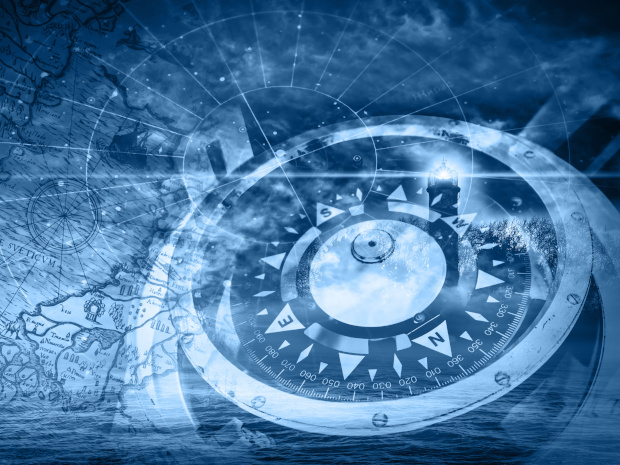 Publicado el 7 de octubre de 2022 por Editor“El objetivo para muchos de ustedes es lograr rendimientos superiores ajustados al riesgo. Para esto, necesita datos confiables y herramientas para la toma de decisiones que le permitan incorporar riesgos y oportunidades emergentes en la asignación de su cartera y la gestión de riesgos desde el principio”, dice Klaas Knot, presidente de la Junta de Estabilidad Financiera (FSB), en declaraciones recientes a instituciones inversoresHabló en la Conferencia de Inversión Morningstar de septiembre en Amsterdam, sobre el tema de navegar los riesgos financieros relacionados con el clima.Una pregunta crucial en la que se enfoca son los datos y las herramientas que las instituciones financieras, incluidos los administradores de activos, necesitan para administrar adecuadamente los riesgos financieros del cambio climático, y enfatiza que “la base para una buena gestión de riesgos son los buenos datos". El Grupo de Trabajo sobre Divulgaciones Financieras Relacionadas con el Clima (TCFD) del FSB ha proporcionado una base importante para las divulgaciones climáticas y, en particular, para las normas que está desarrollando el Consejo Internacional de Normas de Sostenibilidad (ISSB). “Las divulgaciones globalmente consistentes y comparables permitirán una mejor toma de decisiones financieras”, dice Knot, reconociendo además el trabajo del Consejo de Normas Internacionales de Auditoría y Aseguramiento y el Consejo de Normas Internacionales de Ética para Contadores para establecer estándares de aseguramiento, ética e independencia en los informes de sustentabilidad. , y así evitar riesgos de greenwashing.Knot también pregunta qué se debe hacer para garantizar la estabilidad del sistema financiero en su conjunto, incluida la necesidad de abordar las brechas de datos y llevar a cabo un análisis de escenarios efectivo, y cómo debería ser la cooperación sobre los riesgos financieros del cambio climático, particularmente entre los sectores público y privado. Señala la importancia de la hoja de ruta del FSB para avanzar e insta a la acción ahora:  "No esperemos a la perfección, trabajemos con lo que sabemos, fijemos el rumbo y ajustemos nuestras velas en el camino".Lea más  aquí .CLIMA RIESGO CLIMÁTICO DATOS ESG FSB ESTABILIDAD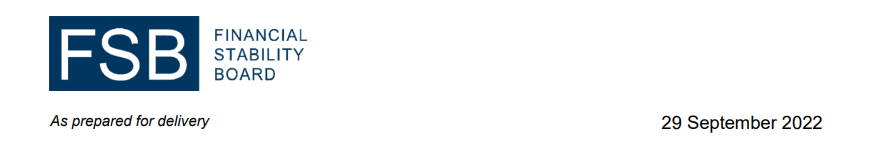 Navegando por los riesgos financieros relacionados con el clima29 septiembre 2022Conferencia de inversión Morningstar para inversores institucionalesDiscurso de Klaas Knot,Presidente del Consejo de Estabilidad Financiera1yPresidente, De Nederlandsche BankIntroducción Hola a todos.Es un placer estar aquí. Y de mi parte también: bienvenidos a Ámsterdam. Los madrugadores entre ustedes, o los que tienen un jet lag grave, pueden estar familiarizados con él: una luz brillante, similar a una estrella, temprano en la mañana, en el cielo oriental, justo antes del amanecer. Por supuesto, no es una estrella. Es el planeta Venus. También conocido como... La estrella de la mañana. Después de la luna, es el cuerpo celeste más brillante en nuestros cielos nocturnos. Esta es la razón por la cual Venus, la estrella de la mañana, jugó un papel importante en la navegación en el mar, junto con otros cuerpos celestes. En los primeros días, para determinar la posición de uno en el mar y, posteriormente, el curso de uno, la astronavegación significaba no solo tener una estrella de veta confiable. En términos prácticos, es necesario disponer de un conjunto bien establecido de herramientas para reunir, analizar y aplicar los datos necesarios para mantener el rumbo hacia los objetivos mucho más allá del horizonte. Supongo que esto no es fundamentalmente diferente de lo que la comunidad inversora hace profesionalmente. El objetivo para muchos de ustedes es lograr rendimientos ajustados al riesgo superiores. Para ello, necesita datos confiables y herramientas de toma de decisiones que le permitan incorporar riesgos y oportunidades emergentes en la asignación de su cartera y la gestión de riesgos desde el principio.Una amenaza existencial para la humanidad en general, y por lo tanto, también para las finanzas, es la amenaza del cambio climático. Una amenaza que se acerca cada vez más. Una amenaza global y generalizada.Los riesgos físicos pueden afectar el valor de una amplia gama de activos financieros de maneras que son difíciles de predecir. Y la transición a cero neto, aunque ofrece una gran cantidad de oportunidades, también conlleva sus propios riesgos. Los debates actuales sobre las políticas energéticas ante el aumento de los precios de los combustibles han demostrado las dificultades para identificar y seguir un rumbo sostenible.Entonces, ¿qué se necesita para dar al sector privado los medios para navegar los desafíos del cambio climático? Intentaré dar una respuesta discutiendo tres preguntas específicas. En primer lugar, ¿qué datos y herramientas necesitan las instituciones financieras, incluidos los gestores de activos, para gestionar adecuadamente los riesgos financieros derivados del cambio climático? En segundo lugar, ¿qué hay que hacer para garantizar la estabilidad del sistema financiero en su conjunto en medio del cambio climático? Y en tercer lugar, en este contexto, ¿cómo es la cooperación efectiva sobre los riesgos financieros del cambio climático, sobre todo entre los sectores público y privado?Discutiré estos temas, utilizando el trabajo del Consejo de Estabilidad Financiera (FSB) en esta área como punto de referencia. Concretamente, me referiré a la hoja de ruta del FSB para abordar los riesgos financieros del cambio climático. Esta hoja de ruta, que los líderes del G20 aprobaron en octubre de 2021, tiene el objetivo final de que el riesgo climático se refleje adecuadamente en todas las decisiones financieras, precisamente lo que se necesita para navegar con éxito los aspectos financieros del cambio climático.Gestión de los riesgos financieros derivados del cambio climático en las instituciones financieras Permítanme comenzar con la perspectiva a nivel de empresa o micro. La base para una buena gestión de riesgos son los buenos datos. El riesgo climático no es diferente. Reconociendo esto, el FSB ha defendido durante mucho tiempo la necesidad de que los inversores, prestamistas, aseguradores y otros tengan acceso a la información que necesitan para comprender y gestionar los riesgos climáticos, pero igualmente para aprovechar las oportunidades derivadas del cambio climático.El Grupo de Trabajo sobre Divulgaciones Financieras relacionadas con el Clima (TCFD) del FSB se estableció en 2015. Ha liderado la carga en el desarrollo de divulgaciones efectivas relacionadas con el clima que promueven decisiones de suscripción de crédito, inversión y seguros mejor informadas. El trabajo del TCFD ha ganado una enorme tracción a lo largo de los años. Más de 3.000 empresas de 92 países son partidarios de TCFD, lo que representa una capitalización de mercado combinada de US $ 27 billones. Y la mayoría de las jurisdicciones del FSB requieren o fomentan divulgaciones que utilizan las Recomendaciones del TCFD como base.Pero ahora estamos pasando al siguiente nivel: un estándar de referencia global que puede basarse en el marco TCFD con más granularidad y estandarización. Aquí es donde entra en juego el Consejo Internacional de Normas de Sostenibilidad (ISSB). El establecimiento de un estándar de referencia global para la presentación de informes de sostenibilidad, comenzando con el clima, es importante para promover la convergencia de los enfoques, así como la coherencia y la comparabilidad de las divulgaciones de las empresas en todo el mundo.El ISSB ha estado consultando sobre sus dos proyectos de normas, respectivamente sobre información financiera general relacionada con la sostenibilidad y sobre divulgaciones relacionadas con el clima. Esto marca un hito importante en el impulso hacia el establecimiento de una línea de base global común para los requisitos jurisdiccionales. Una vez finalizadas, será importante que las jurisdicciones tomen medidas tempranas para adoptar, implementar o hacer uso de las normas. Algunas jurisdicciones querrán ir más lejos que otras en sus requisitos. Pero la interoperabilidad, utilizando una línea de base común desarrollada por el ISSB, puede ayudar a evitar una fragmentación perjudicial. Esta línea de base garantiza que las divulgaciones se puedan hacer sobre una base común, lo que permite a los usuarios comparar y agregar exposiciones entre jurisdicciones.Mientras estos nuevos estándares se están finalizando e implementando, el FSB continúa alentando a las jurisdicciones que están implementando marcos a basarlos en el TCFD. El FSB también ha pedido al TCFD que continúe su trabajo para promover y monitorear el progreso en la adopción de sus recomendaciones por parte de las empresas. Publicará un nuevo informe de situación en octubre.Las divulgaciones globalmente consistentes y comparables permitirán una mejor toma de decisiones financieras. Dichas divulgaciones también incluirán información sobre el progreso que las empresas están haciendo hacia su transición a cero neto y sus planes de transición para completar el trabajo. Esto ayudará a todas las partes interesadas a evaluar la credibilidad del compromiso y la acción del sector privado para abordar el cambio climático. Por lo tanto, será importante garantizar que estas divulgaciones sean fiables.Hablando de divulgaciones, no puedo evitar el tema del lavado verde. Existe una preocupación legítima sobre el alcance del lavado verde, preocupación que deberá abordarse. Y no sólo como una cuestión de conducta adecuada. Porque el lavado verde generalizado corre el riesgo de socavar los esfuerzos para promover y movilizar finanzas sostenibles. Acojo con beneplácito la labor de la Junta de Normas Internacionales de Auditoría y Aseguramiento y la Junta de Normas Internacionales de Ética para Contadores para elaborar normas mundiales básicas de aseguramiento, ética e independencia en materia de presentación de informes sobre sostenibilidad. La Organización Internacional de Comisiones de Valores (OICV), a su vez, ha esbozado recomendaciones para promover una mayor transparencia. También ha alentado a todos los organismos normativos voluntarios y asociaciones industriales que operan en los mercados financieros a promover buenas prácticas entre sus miembros. De esta manera, quiere abordar el riesgo del lavado verde a nivel de gestión de activos y productos. Todas estas iniciativas aumentarán la confianza de los usuarios sobre la información general sobre sostenibilidad.Garantizar la estabilidad financiera en medio del cambio climático Permítanme pasar ahora a mi segunda pregunta: ¿qué hay que hacer para garantizar la estabilidad del sistema financiero en su conjunto en medio del cambio climático?Una sólida gestión del riesgo a nivel de las empresas es una condición necesaria para preservar la estabilidad financiera en medio del cambio climático. Pero puede que no sea suficiente. Los riesgos relacionados con el clima son amplios, pero están correlacionados. Esto significa que podrían cristalizar en múltiples jurisdicciones y sectores simultáneamente, piense en la sequía, las olas de calor y los incendios forestales en toda Europa durante el transcurso del verano. Tales eventos climáticos generalizados pueden tener implicaciones para la resiliencia del sistema financiero en general. Las manifestaciones del riesgo climático pueden dar lugar a aumentos abruptos de las primas de riesgo en una amplia gama de activos. Esto podría alterar los movimientos de los precios de los activos o los movimientos entre sectores y jurisdicciones; amplificar los riesgos de crédito, liquidez y contraparte; y plantear desafíos para la gestión del riesgo financiero de maneras que son difíciles de predecir. Para abordar tanto los riesgos para las entidades individuales como para el sistema en su conjunto, necesitamos acciones que sean tanto de abajo hacia arriba como de arriba hacia abajo.El desarrollo de una perspectiva de arriba hacia abajo, o de todo el sistema, enfrenta un par de desafíos significativos. El primero son las brechas de datos. Las divulgaciones a nivel de empresa son una contribución importante para cerrar tales brechas, pero no proporcionan toda la información necesaria para medir los riesgos climáticos y traducirlos en exposiciones financieras. Necesitamos hacer uso de los datos ya disponibles para diseñar indicadores más simples que puedan ayudar a identificar la acumulación de vulnerabilidades, y no esperar hasta que tengamos el conjunto de datos perfecto. Y, teniendo en cuenta la incertidumbre sobre cómo se materializarán los riesgos del cambio climático, es fundamental desarrollar aún más el análisis de escenarios, haciendo uso de los escenarios climáticos comunes de la Red para la Ecologización del Sistema Financiero (NGFS).Un desafío relacionado es integrar los riesgos climáticos en una supervisión más amplia de la estabilidad financiera. Esto requiere no solo una comprensión de las vulnerabilidades relacionadas con el clima en diferentes partes del sector financiero y los canales de transmisión relevantes. También requiere datos y modelos para evaluar los impactos potenciales en todo el sistema. A este respecto, deben promoverse los repositorios de datos que proporcionen acceso abierto a los datos de forma coherente, como un bien público. Dicha información apoyará la provisión de financiación sostenible y garantizará el correcto funcionamiento del sistema financiero.El análisis de escenarios es una herramienta clave para evaluar las vulnerabilidades financieras. El FSB está trabajando conjuntamente con el NGFS en el uso de análisis de escenarios efectivos por jurisdicciones y en las métricas financieras necesarias para este análisis. En noviembre, publicaremos un informe que sintetizará los resultados de los análisis de escenarios realizados por las jurisdicciones hasta el momento. Por lo tanto, será fundamental alimentar estas experiencias, con el análisis de las vulnerabilidades relacionadas con el clima, para identificar las brechas de datos más críticas y la recopilación de datos, de modo que se puedan tomar medidas para llenar esas brechas. Esto incluye datos que pueden traducir los objetivos climáticos y las transiciones a economías bajas en carbono en impactos financieros.A corto plazo, nuestro trabajo se centra en las brechas de datos desde la perspectiva de los supervisores y los responsables políticos. Pero espero que los hallazgos también ayuden a mejorar los datos sobre los riesgos actuales y prospectivos para usted, como gestores de inversiones. Por último, está la cuestión de si existe la necesidad de un enfoque de política macroprudencial específico para el riesgo climático. Las herramientas microprudenciales por sí solas pueden no abordar suficientemente los riesgos relacionados con el clima, dadas las implicaciones intersectoriales, transfronterizas y sistémicas. Esta discusión apenas comienza. El FSB alienta a las autoridades y organismos normativos a realizar investigaciones y análisis sobre posibles mejoras en sus marcos regulatorios y de supervisión.El papel de la cooperación para abordar los riesgos financieros derivados del cambio climáticoDe todo lo que he dicho hasta ahora, el papel fundamental de una estrecha cooperación y coordinación debería ser obvio. Esto incluye entre las autoridades del sector público y entre el sector público y el privado, tanto a nivel nacional como internacional. La forma y la intensidad de esa cooperación dependen de la cuestión concreta de que se trate. En el área de divulgación, por ejemplo, el sector público, a través del ISSB y otras iniciativas, se basa en el trabajo de TCFD, liderado por el sector privado. En un ámbito como la supervisión, es más natural que las autoridades de estabilidad financiera con su perspectiva de todo el sistema tomen la iniciativa.Además, la interacción entre los sectores público y privado evolucionará a medida que avancemos hacia nuestro objetivo común: la estandarización de la presentación de informes. Las normas del ISSB proporcionarán un buen punto de partida para el desarrollo de requisitos normalizados de información reglamentaria por parte de supervisores y reguladores. Dicha información también proporcionará a los supervisores y reguladores los conocimientos, en un formato común, que necesitan para comprender las implicaciones para el riesgo sistémico. Y construir las herramientas regulatorias necesarias para abordar esto.Hay mucho trabajo por hacer y una necesidad apremiante de avanzar. La coordinación de los enfoques reglamentarios será clave. Varias iniciativas internacionales se han completado o están muy avanzadas. Estos incluyen expectativas de gestión de riesgos de supervisión y orientación supervisora que cubre los sectores de banca, seguros y gestión de activos. Las Recomendaciones de la OICV de noviembre de 2021 sobre prácticas, políticas, procedimientos y divulgación de información relacionados con la sostenibilidad en la gestión de activos establecen áreas que los reguladores y los responsables políticos deben avanzar en este sector. El FSB ha respondido de manera coherente y coordinada al reto de avanzar a nivel global. En nuestra hoja de ruta para abordar los riesgos financieros del cambio climático, hemos cubierto divulgaciones, datos, vigilancia y política regulatoria y de supervisión, y hemos reunido las acciones de diferentes organismos internacionales en un solo plan.Conclusión Hoy, nuestra estrella probablemente no sea un cuerpo celeste. Es más probable que sea un satélite. Y con solo presionar un botón, este satélite le brinda su ubicación exacta y, por lo tanto, el camino a su destino. Desafortunadamente, no hay GPS para navegar por los riesgos relacionados con el clima. Las herramientas de navegación aún se están desarrollando. Pero, afortunadamente, el progreso se está logrando rápidamente, y depende de nosotros atrapar el viento en nuestras velas.La hoja de ruta del FSB es una herramienta importante para ayudarnos a hacerlo. A través de la Hoja de Ruta, el FSB está proporcionando un foro para discutir cuestiones intersectoriales y sistémicas. También estamos ayudando a identificar las brechas que deben ser cubiertas, en algunos casos por los participantes en los mercados financieros y en otros casos. En términos más generales, la hoja de ruta establece dónde se ha alcanzado un acuerdo sobre un enfoque coordinado, y dónde aún debe alcanzarse, y la forma de lograrlo. Al igual que navegar un barco, esto debe ser un esfuerzo comunitario. La comunidad financiera, y los inversores en particular, también tienen un papel clave que desempeñar para lograr una transición ordenada.Cuando los humanos partieron por primera vez hacia mar abierto, calcular la posición de uno tenía un gran margen de error, sin embargo, partieron de todos modos. Y al hacerlo, esos valientes exploradores de los primeros días trazaron el mismo planeta que llamamos hogar. Hoy en día, conocemos casi todos los rincones de nuestro hábitat terrenal. Y de nuevo, nos enfrentamos a la pregunta: ¿exploraremos un terreno desconocido y aceptaremos un margen de error? ¿Aceptaremos resultados inciertos, pero al hacerlo, ayudaremos a preservar nuestras vidas y medios de subsistencia? ¿O debemos esperar a los datos perfectos y correr el riesgo de llegar demasiado tarde? Yo digo que la elección es obvia. Yo digo, no esperemos a la perfección, trabajemos con lo que sabemos, pongamos rumbo y ajustemos nuestras velas en el camino.